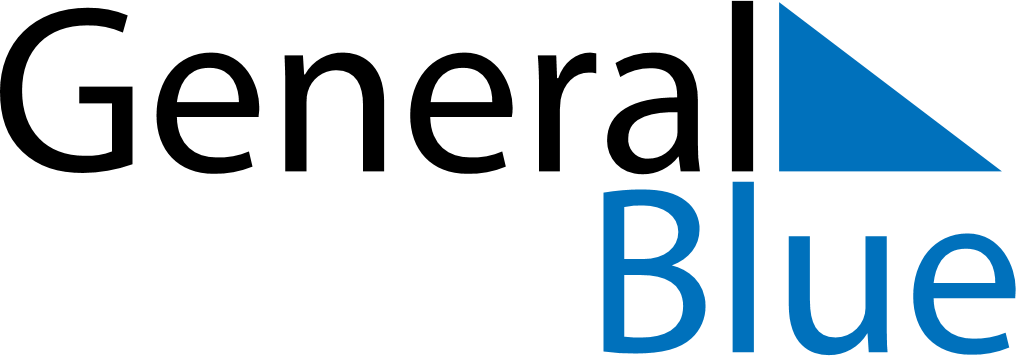 April 2029April 2029April 2029April 2029UkraineUkraineUkraineMondayTuesdayWednesdayThursdayFridaySaturdaySaturdaySunday123456778Orthodox Easter910111213141415Orthodox Easter1617181920212122232425262728282930